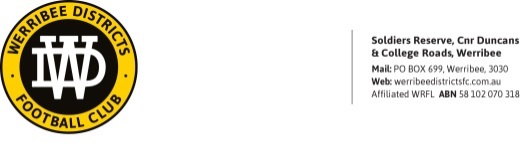 2018 Sabretooth Membership2018 Cost: $230 (incl GST)   REC #Please note that Sabretooth Membership is not included in any 2018 Sponsorship packageMembers Name           ……………………………………Menbers Email                …………………………………..Mobile Number               …………………………………Members Signature ……………………………………………………….Date…………….Package comprises  	 Polo Shirt with 2018 insignia	Required Shirt Size      				Stubby Holder with 2018 insignia				Sabretooth KeyringTwo match day functionsFood and drink from 1-30pm to 5pm  (dates TBA)Entry into Friday night draw (must be present to win)Your WDFC Contacts are:KING BUTCHA   0433 599 873		or 	Prince Bailey   0417 589 322